LOOK IT UP: ◊ Psalms 92:12-13             		            Date:			◊ Ezekiel 17:8					Date:			◊ Matthew 15:13				Date:			◊ Luke 13:6					Date:						TALK ABOUT IT: At this current time, what type of soil do you have?Are you working (really working) at having good soil?“I Am Well Planted”Speaker: Pastor Chris Reese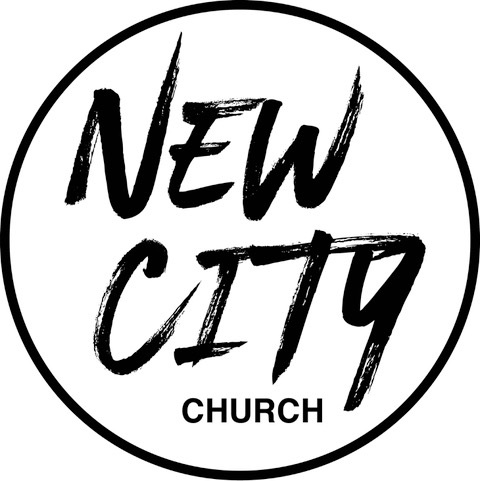 We Exist to: Know God, Love People, and Change LivesWWW.NCCDayton.org  New City Church Information CenterWelcome to New City Church! We are so glad you could join us today. To help ensure a distraction free worship environment, please be sure your phone ringer is set to vibrate. Also, if you must exit the Worship Center, please do so as quietly as possible. We hope you enjoy today’s worship experience. First Time Visitors: If this is your first visit to New City Church, Welcome! Please be sure to visit the Connect Center to drop off your connect card and receive a “thank you” gift for visiting.Serving Opportunities: If you are interested in volunteering in ministry, you can go online to www.nccdayton.org to the “Volunteering” page and complete a registration form, or you can contact the ministry leader for more information:Children’s Ministry: Courtney Wilson (937)679-2641Praise & Worship: Kyle Fry (937)782-9322Youth Ministry: Mario Velasquez (937)867-6341Food Ministry: Diana Leighner (937)241-8318Other Ministries: Jessica Lucas (937)270-8235 Connect Center - Volunteers are available at the Connect Center to answer questions or help with activity sign ups. Please stop by, they would love to hear from you. Message NotesWhat kind of 		 is in your 					?Is your soil 		?Is your soil 		?Is your soil among 			?Is your soil 						?The 3 greatest enemies of a Christian’s life are: the 		, the 		 and the 		.What you 					 that has been spoken to you 									 you will have.Notes:																											*Text-To-Give  937-770-8080Upcoming Events*Every Tuesday 5:00-6:00pm    Food Ministry-Feed the Community**Every Wednesday @ 6:00pm Wednesday Rewind (New City Online)10/3/22  Launch Day for LifeWise Academy-Northridge10/10/22  City Sisters (Door #4) 6:30-8:00pm10/12/22  Forged Men’s Group (2437 Ontario Ave. Dayton) 6:00-7:30pm10/15/22  Night of Worship10/22/22  Family Pumpkin Painting 6:00-7:30 (2437 Ontario Ave.)10/23/22  New City’s 5 Year AnniversarySCRIPTURE REFERENCE:• Mark 4:1-20 (NIV)